ҠАРАР                                                                                             РЕШЕНИЕОтчёт о деятельности Ревизионной комиссии Сельского поселения Шаранский сельсовет муниципального района Шаранский район Республики Башкортостан  в 2017 годуЗаслушав отчет председателя Ревизионной комиссии Габдрахмановой Л.М.. о деятельности Ревизионной комиссии  сельского поселения Шаранский сельсовет муниципального района Шаранский район Республики Башкортостан в 2017 году, Совет сельского поселения Шаранский сельсовет муниципального района Шаранский район Республики Башкортостан решил:Отчет о деятельности Ревизионной комиссии  сельского поселения Шаранский сельсовет муниципального района Шаранский район Республики Башкортостан в 2017 году принять к сведению (прилагается).Заместитель председателя Совета 			               И.А.Зилеев	                      с.Шаран16.02.2018№32/242Приложениек решению Совета  сельского поселения Шаранский сельсовет муниципального района Шаранский район Республики Башкортостанот 16.02.2018 г. №32/242Отчет о деятельности Ревизионной комиссии сельского поселения Шаранский сельсовет муниципального района Шаранский район Республики Башкортостан  в 2017 годуДеятельность Ревизионной комиссии сельского поселения Шаранский сельсовет муниципального района Шаранский район Республики Башкортостан (далее – Ревизионная комиссия) за 2017 год осуществлялась в соответствии с нормативными правовыми актами Российской Федерации, Законами Республики Башкортостан, согласно плану работы ревизионной комиссии, отдельными поручениями Совета, главы Администрации сельского поселения  и правоохранительных органов.Работа ревизионной комиссии в 2017 году была направлена на защиту муниципальных интересов в области финансово-экономической политики, выявление и пресечение фактов нецелевого, неэффективного расходования средств консолидированного местного бюджета, нерационального использования муниципальной собственности, других материальных и финансовых ресурсов. Все проверки и обследования ревизионной комиссии были ориентированы на оказание практической помощи субъектам проверок в вопросах правильного ведения бухгалтерского учёта, формирования бюджетной отчётности, соблюдения требований законодательства при использовании бюджетных средств, государственного и муниципального имущества, земельных ресурсов, организации закупок товаров, работ и услуг для муниципальных нужд. Согласно плану работы Ревизионной комиссией были выполнены следующие виды работ:В апреле 2017 года была проведена финансово-правовая экспертиза исполнения бюджета сельского поселения Шаранский сельсовет муниципального района Шаранский район Республики Башкортостан  за 2016 год. В ходе проверки Ревизионная комиссия не обнаружила нарушений действующего законодательства при исполнении бюджета  сельского поселения Шаранский сельсовет муниципального района Шаранский район Республики Башкортостан  за 2016 год, доходная и расходная части бюджета 2016 года были исполнены надлежащим образом.В ноябре 2017 года Ревизионной комиссией была проведена финансово-правовая экспертиза проекта бюджета  сельского поселения Шаранский сельсовет муниципального района Шаранский район Республики Башкортостан на 2018 год и на плановый период  2019 и 2020 годов. В результате проверки Ревизионная комиссия не выявила нарушений порядка, сроков, процедуры и правил составления проекта бюджета  сельского поселения Шаранский сельсовет муниципального района Шаранский район Республики Башкортостан  на 2018 год и на плановый период  2019 и 2020 годов.По результатам выполненной работы Ревизионная комиссия представила заключения заместителю председателя Совета  сельского поселения Шаранский сельсовет муниципального района Шаранский район Республики Башкортостан  И.А.Зилееву и и.о. главы Администрации  сельского поселения Шаранский сельсовет муниципального района Шаранский район Республики Башкортостан  Г.Е.Мухаметову.План работы Ревизионной комиссии на 2017 год, утвержденный решением ревизионной комиссии Совета муниципального района Шаранский район  Республики Башкортостан  №5 от 11.01.2017, был выполнен в полном объеме.    Вместе с тем работа Ревизионной комиссии требует дальнейшего совершенствования и в современных условиях должна быть направлена на дальнейшее изыскание резервов увеличения доходной части бюджета, повышение эффективности использования бюджетных средств и муниципальной собственности, укрепление финансово-хозяйственной дисциплины, улучшение межбюджетных отношений. Башкортостан РеспубликаһыШаран районымуниципаль районыныңШаран ауыл Советы ауыл биләмәһе СоветыШаран  ауылы, тел.(34769) 2-22-43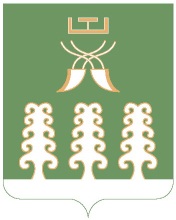 Республика БашкортостанСовет сельского поселенияШаранский сельсоветмуниципального районаШаранский районс. Шаран  тел.(34769) 2-22-43